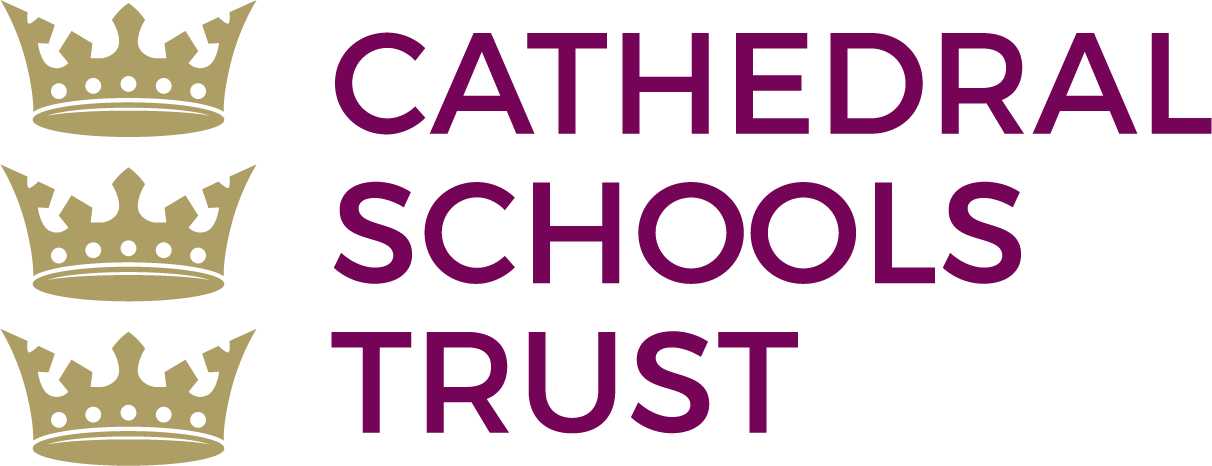 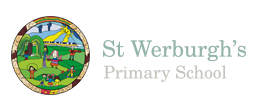 Supplementary Application Form - Staff CriterionPlease complete this form if you wish your child to be considered under the staff criterion for a place at St Werburgh’s Primary School only. Your application will be verified with the Human Resources team at Cathedral Schools Trust.Child’s details: use block capital lettersFirst name(s): Surname/Family name:Date of birth:	Address: Parent/Carer contact details: use block capitals lettersParent/Carer Name (who is also the member of staff):	 Telephone number:Email address: Declaration I confirm have been employed at St Werburgh’s Primary School for at least two consecutive years at the time at which the application for admission is made;   □ (please tick) OR;I was recruited to fill a vacant post for which there is a demonstrable skill shortage.  □ (please tick)I confirm I have read the St Werburgh’s Primary School Admission Arrangements. □ (please tick)I declare that I have parental responsibility for the child named in this application, the above details are correct and I understand that failure to disclose or the giving of false information will result in my application being rejected and any subsequent offer will be withdrawn. I have read the CST ‘s Data Protection Policy on the CST website (here) and consent to CST processing the data submitted in this form in accordance with these policies □ (please tick)Signature of Parent/carer:Date:Please return this form to: St Werburgh’s Primary School, James Street, St Werburgh’s, Bristol, BS2 9US or via email: st.werburghs.p@bristol-schools.uk